关于不涉及XXXX前置审批的情况说明陕西省通信管理局：我公司：XXX有限公司，因公司发展需要拟开办网站作为形象展示使用，网站内容为单位门户网站，实际不涉及XXXX前置审批相关内容。此情况已咨询陕西省XXX，电话029-XXXXXXXX，由于我公司情况是网站不涉及XXXX，无需办理前置审批，特此情况说明。我公司承诺：本网站仅作为单位门户网站展示使用，将严格按工信部和陕西省通信管理局对单位门户网站的备案要求开办，在未取得上级监管部门批准和陕西省通信管理局同意之前，绝不利用互联网从事涉及XXXX业务，若有违规产生的一切责任和后果由本公司自行承担。             法人签字：                单位（盖章）：日期：XXXX年XX月XX日填写须知（本页是填写须知，不必打印，请在打印前选择第1页）本表适用范围：ICP备案主体属陕西省。2、法人签名字迹要清晰端正，日期请填写近期日期。3、上述材料应使用A4打印纸打印，签字用黑色签字笔，盖章请盖单位公章，需要原件彩色扫描上传至其他资料里。4、咨询部门及电话可参考：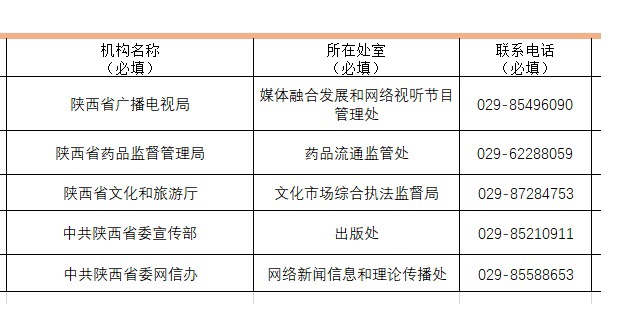 